`````````````` 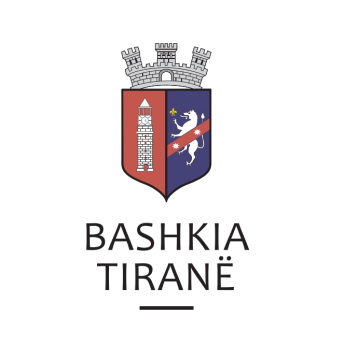 R  E  P U  B  L  I  K  A    E   S  H  Q  I  P  Ë  R  I  S  Ë
KËSHILLI BASHKIAKV E N D I MNr.122, datë 28.09.2021“PËRAMENDIMIN  E MARRËVESHJES SË BASHKËPUNIMIT “PËR THEMELIMIN DHE FUNKSIONIMIN E QENDRËS “PIRAMIDA”, NDËRMJET BASHKISË TIRANË DHE FONDACIONIT SHQIPTARO-AMERIKAN PËR ZHVILLIM””Në mbështetje të nenit 8, pika 2, nenit 9, pikat 1, nënpika 1.1, shkronja “b”, nënpika 1.6, shkronja “b”, nenit 54, nenit 55, pikat 2 dhe 6, të ligjit nr. 139/2015, “Për vetëqeverisjen vendore”, të ndryshuar, nenit 113, të ligjit nr. 44/2015, “Kodi i Procedurave Administrative i Republikës së Shqipërisë”, ligjit nr. 68/2017 “Për financat e vetëqeverisjes vendore”, ligjit nr. 8788, datë 07.05.2001, “Për organizatat jofitimprurëse”, të ndryshuar, vendimit nr. 70, datë 07.06.2019, të Këshillit Bashkiak “Për miratimin e memorandumit të mirëkuptimit ndërmjet Bashkisë Tiranë dhe Fondacionit Shqiptaro-Amerikan për Zhvillim, për projektin e restaurimit dhe rijetësimit të Piramidës, vendimin nr.117,  datë 25.10.2019, të Këshillit Bashkiak, “Për miratimin e marrëveshjes së bashkëpunimit “Për themelimin dhe funksionimin e Qendrës “Piramida”, vendimit nr.172,  datë 21.12.2020 të Këshillit Bashkiak “Për miratimin e Programit Buxhetor Afatmesëm 2021-2023 dhe detajimin e buxhetit të Bashkisë së Tiranës për vitin 2021”, të ndryshuar, shkresës së Fondacionit Shqiptaro-Amerikan për Zhvillim, protokolluar pranë Bashkisë Tiranë me nr. 31120 prot., datë 10.08.2021 me objekt “Kërkesë për ndryshimin e marrëveshjes së bashkëpunitmit nr. 591-237, datë 14.10.2019, për themelimin dhe funksionimin e Qendrës Piramida” si dhe në vijim të memos nr. 31120/2 prot., datë 24.09.2021, me propozim të kryetarit të Bashkisë, Këshilli Bashkiak:VENDOSI:Amendimin e marrëveshjes së bashkëpunimit nr. 38328 prot., datë 14.10.2019, “Për themelimin dhe funksionimin e Qendrës “PIRAMIDA”, ndërmjet Bashkisë Tiranë dhe Fondacionit Shqiptaro-Amerikan për Zhvillim, sipas tekstit që i bashkëlidhet këtij vendimi dhe është pjesë përbërëse e tij. Ngarkohet kryetari i Bashkisë ose person i autorizuar prej tij, për nënshkrimin e  amendimit të kontratës për zbatimin e marrëveshjes sipas pikës 1, të këtij vendimi.Ngarkohen kryetari i Bashkisë, Drejtoria e Përgjithshme Juridike e Aseteve dhe Licencimit, dhe Drejtoria e Përgjithshme e Menaxhimit Financiar për zbatimin e këtij vendimi.Ky vendim hyn në fuqi sipas përcaktimeve të nenit 55, pika 6, të ligjit nr. 139/2015, “Për vetëqeverisjen vendore”, të ndryshuar.K R Y E T A R ROMINA KUKO